Број: 182-15-O/4Дана: 10.08.2015.ПРЕДМЕТ: ДОДАТНО ПОЈАШЊЕЊЕ КОНКУРСНЕ ДОКУМЕНТАЦИЈЕ182-15-О - Набавка нерегистрованих лекова ван Листе лекова, за потребе Клиничког центра ВојводинаПИТАЊЕ ПОТЕНЦИЈАЛНОГ ПОНУЂАЧА:“По основу одредбе члана 63. став 2. Закона о јавним набавкама („Сл. гласник РС“ бр. 124/2012), обраћамо вам се са захтевом за додатним информацијама, односно појашњењем конкурсне документације у поступку јавне набавке добара –Набавка нерегистрованих лекова ван Листе лекова, за потребе Клиничког центра Војводина ЈН бр.182-15-О.Наиме, у конкурсниј документацији у делу 5. УСЛОВИ ЗА УЧЕШЋЕ У ПОСТУПКУ ЈАВНЕ НАБАВКЕ ИЗ ЧЛ. 75. И 76. ЗАКОНА И УПУТСТВО КАКО СЕ ДОКАЗУЈЕ ИСПУЊЕНОСТ ТИХ УСЛОВА под тачком 9. навели сте као додатан услов:Молимо за појашњење да ли ће понуда бити прихватљива уколико уместо потврде АЛИМСА да лек такролимус амп не подлеже регистрацији код АЛИМС-а, доставимо изјаву од стране представништва произвођача лека, да није поднет захтев за регистрацију лека такролимус ампуле ,као и да наведени лек не подлеже регистрацији код АЛИМС-а?.“ОДГОВОР КЦВ-А:Да, понуда ће бити прихватљива. Наручилац ће прихватити изјаву представништва произвођача лека.С поштовањем, Комисија за јавну набавку 182-15-О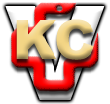 KLINIČKI CENTAR VOJVODINE21000 , Hajduk Veljkova 1, Vojvodina, Srbijatelefonska centrala: +381 21/484 3 484www.kcv.rs, e-mail: uprava@kcv.rs9.Да понуђач поседује решење носиоца дозволе за стављање у промет фармацеутског производа који је предмет набавке издато од стране Агенције за лекове и медицинска средства Србије.Решење АЛИМС-а мора бити важеће.Уколико понуђач тврди да фармацеутски производ који нуди не подлеже регистрацији код АЛИМС-а, дужан је да достави изјаву понуђача и потврду АЛИМС-а да предметни фармацеутски производ не полеже регистрацији код АЛИМС-а